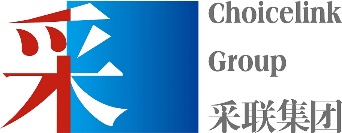 电子竞价采购文件项目名称：广东有线广播电视网络有限公司2024年宣传礼品采购项目项目编号：SC202404P002（CD-1714123999205）广东有线广播电视网络有限公司采联国际招标采购集团有限公司二零二四年四月第一章 竞价邀请（项目编号：SC202404P002（CD-1714123999205））项目所在地：广东省广州市采购条件本广东有线广播电视网络有限公司2024年宣传礼品采购项目已由项目审批/核准/备案机关批准，项目资金为自筹资金人民币20万元；采购人为广东有线广播电视网络有限公司。本项目已具备采购条件，现采购方式为电子竞价。项目概况规模：采购内容为宣传礼品。采购预算为人民币20万元（含税）。成交人数量为2家。合同有效期为本项目采购金额累计达到人民币20万元（含税）或自合同签订之日起1年，以先到者为准。在合同期限结束时，若采购人尚未公告同类项目新的采购结果，采购人有权延长合同有效期至采购人公告同类项目新的采购结果公告之日止，增加的金额以实际采购物料的结算金额为准，增加的金额不得超过原合同最高含税采购金额的10%。范围：本采购项目划分为1个标段，本次采购为其中的：（001）宣传礼品报价人资格要求（001 宣传礼品）报价人的资格能力要求：报价人必须是具有独立承担民事责任能力的在中华人民共和国境内注册的法人或其他组织【提供有效的营业执照或法人登记证书复印件】。如为独立法人设立的分支机构参加本项目采购活动，报价人需另外【提供独立法人出具的明确报价人的权限范围的唯一响应授权书，并提交独立法人有效的营业执照或法人登记证书复印件】。报价人必须完全响应本项目用户需求书的所有条款、内容及要求的，提供《用户需求书响应声明函》即可，格式详见报价文件格式。报价人须提供有效的食品生产许可证或食品经营许可证或食品药品经营许可证或食品经营备案证明（如国家另有规定的，则从其规定），提供对应的证明文件复印件。报价人必须完全响应本项目合同条款的所有要求，提供《合同条款响应声明函》，格式详见报价文件格式。报价人自2021年1月1日至今，承担过至少1个同类项目业绩（同类项目指食用油或米或洗洁精或洗衣液等礼品供货项目），须提供合同(至少包括项目名称、项目概况、合同金额、双方签字盖章页）或框架协议（至少包括项目名称、项目概况、双方签字盖章页及与协议对应的订单）复印件。报价人不得存在下列情形之一：（1）	与采购人存在利害关系且可能影响竞价公正性；（2）	与本竞价项目的其他报价人为同一个单位负责人；（3）	与本竞价项目的其他报价人存在控股、管理关系；（4）	为本竞价项目的采购代理机构；（5）	与本竞价项目的采购代理机构同为一个法定代表人；（6）	与本竞价项目的采购代理机构存在控股或参股关系；（7）	被依法暂停或者取消参与本项目竞价的资格；（8）	被责令停产停业、暂扣或者吊销许可证、暂扣或者吊销执照；（9）	进入清算程序，或被宣告破产，或其他丧失履约能力的情形；（10）	在最近三年内发生重大产品质量问题（以相关行业主管部门的行政处罚决定或司法机关出具的有关法律文书为准）；（11）	被工商行政管理机关在全国企业信用信息公示系统中列入严重违法失信企业名单；（12）	被最高人民法院在“信用中国”网站（www.creditchina.gov.cn）或各级信用信息共享平台中列入失信被执行人名单；（13）	在近三年内报价人或其法定代表人、报价人授权代表有行贿犯罪行为的；（14）	法律法规或竞价须知规定的其他情形。报价人须提供盖章《报价人资格声明函》（格式详见报价文件格式），承诺不存在上述情形之一。若发现承诺与事实不符，将视为弄虚作假，进行无效报价处理。本项目不得转包、不得分包。采购代理机构只接受成功报名的报价人参与本项目采购活动。参与本竞价项目的报价人须以支票、汇票、本票、保函等非现金形式缴纳竞价保证金RMB4000元（大写：人民币肆仟圆整）。本项目不允许联合体参加本项目采购活动。采购文件的获取获取时间：从2024年4月28日9时00分到2024年5月7日17时00分获取方式：本项目通过云采链线上采购一体化平台进行竞价，参与竞价的报价人必须登录云采链线上采购一体化平台（http://e.chinapsp.cn/gd/index.html）进行注册（注册时须填写基本资料并上传营业执照），平台注册审核通过后，报价人方可报名参与项目竞价。报名时，报价人代表须提供以下资料（加盖报价人公章）： （1）有效的营业执照或法人登记证书复印件；如为独立法人设立的分支机构参加本项目采购活动，报价人需另外提供独立法人出具的明确报价人的权限范围的唯一响应授权书，并提交独立法人有效的营业执照或法人登记证书复印件。（2）法定代表人证明书及法定代表人身份证复印件和法定代表人授权委托书及授权代表身份证复印件（如法定代表人亲自参与本项目竞价的，无需提交法定代表人授权委托书及授权代表身份证复印件）。（3）《用户需求书响应声明函》（4）有效的食品生产许可证或食品经营许可证或食品药品经营许可证或食品经营备案证明（如国家另有规定的，则从其规定）。（5）《合同条款响应声明函》。（6）报价人自2021年1月1日至今承担过的至少1个同类项目业绩（同类项目指食用油或米或洗洁精或洗衣液等礼品供货项目）的合同(至少包括项目名称、项目概况、合同金额、双方签字盖章页）或框架协议（至少包括项目名称、项目概况、双方签字盖章页及与协议对应的订单）复印件。（7）《报价人资格声明函》。（8）本项目竞价保证金汇款底单复印件及中国人民银行颁发的基本账户开户证明复印件或“基本账户信息”说明材料等。如采用银行保函、应答保函、保险形式的，须提供保函、保险原件，保函、保险中应当写明受益人为本项目采购人，担保项目为本项目名称，担保有效期应覆盖应答有效期。说明：报价人须把上述加盖报价人公章的资料上传云采链线上采购一体化平台（http://e.chinapsp.cn/gd/index.html），并在公告附件免费下载采购文件。平台报名审核通过后，报价人方可在规定时间内报价。报价文件的递交递交截止时间：2024年5月8日12：30递交方式：云采链线上采购一体化平台（http://e.chinapsp.cn/gd/index.html）（逾期提交的报价文件不予受理）电子文件递交报价时间及地点报价时间：2024年5月8日8：30至12：30报价地点：云采链线上采购一体化平台（http://e.chinapsp.cn/gd/index.html）其他1.项目类型：货物类2.项目的具体内容详见采购文件中的“用户需求书”。3.本项目相关公告在中国招标投标公共服务平台（http://www.cebpubservice.com）、广东省广播电视网络股份有限公司网站（http://www.gcable.com.cn）及云采链线上采购一体化平台（http://e.chinapsp.cn/gd/index.html）上公布之日即视为有效送达，不再另行通知。4.竞价报名截止后，报名本项目的潜在报价人少于4个的，采购人可以依法重新组织本项目采购活动。监管部门本采购项目的监管部门为广东有线广播电视网络有限公司纪检监察审计部。联系方式采购单位：广东有线广播电视网络有限公司地    址：广州市越秀区环市东路331号联 系 人：/电    话：/电子邮箱：/采购代理机构：采联国际招标采购集团有限公司地    址：广州市环市东路472号粤海大厦7、23楼联 系 人：李女士电    话：020-87622828电子邮箱：service@choicelink.cn采联国际招标采购集团有限公司2024年4月26日第二章 竞价须知总则适用范围：采购人、报价人、采购代理机构及各方当事人适用本须知。采购人：广东有线广播电视网络有限公司。采购代理机构：采联国际招标采购集团有限公司。电子竞价平台（以下简称“平台”）：云采链线上采购一体化平台（http://e.chinapsp.cn/gd/index.html）。报价人：完全响应本项目采购文件“第三章 用户需求书”所有条款及“第四章 合同条款”的所有要求，并且符合“第一章 竞价邀请”规定的报价人资格条件的在中华人民共和国境内注册的法人或其他组织。单位负责人为同一人或者存在直接控股、管理关系的不同报价人，不得参加同一包组竞价或者未划分包组的同一竞价项目的活动。如同时参加，则均作无效报价处理。存在投资与被投资关系的不同报价人，不得参与同一竞价项目竞争。如同时参加，则均作无效报价处理。不同报价人之间的经营者、董事会（或同类管理机构）成员属于直系亲属或配偶关系的，不得参与同一竞价项目竞争。如同时参加，则均作无效报价处理。成交人：经法定程序确定并授予合同的报价人。合格的货物、服务：a）“货物”是指报价人制造或组织符合采购文件要求的货物等。采购的货物必须是其合法生产、合法来源的符合国家有关标准要求的货物，并满足采购文件规定的规格、参数、质量、价格、有效期、售后服务等要求。b）“服务”是指报价人按采购文件规定完成的全部服务内容，其中包括完成服务所需的货物，及须承担的技术支持、培训和其它伴随服务。c）报价人提供的所有服务和货物，其质量、技术等特征必须符合国家、行业现行法律、法规的相关标准及用户需求的规定。d）采购人有权拒绝接受任何不合格的货物或服务，由此产生的费用及相关后果均由报价人自行承担。知识产权：报价人应保证本项目的货物或服务或其任何一部分不会产生因第三方提出侵犯其专利权、商标权或其他知识产权而引起的法律和经济纠纷；如果报价人不拥有相应的知识产权，则须在报价中包括合法获取该知识产权的相关费用，并在报价文件中附有相关证明文件。如因第三方提出其专利权、商标权或其他知识产权的侵权之诉，则一切法律责任由报价人承担。竞价费用：报价人应承担所有与准备和参加竞价有关的费用，包括平台使用费、竞价保证金等。无论竞价的结果如何，采购人或采购代理机构均无义务和责任承担这些费用。其他：所有时间均为24小时制北京时间，所有货币单位均为人民币元，所使用的计量单位均以《中华人民共和国法定计量单位》为准（特别注明除外）。报价人向采购人、采购代理机构咨询的有关项目事项，一切以法律法规的规定和采购人或采购代理机构书面答复为准，其他一切形式均为个人意见，不代表采购人、采购代理机构的意见。采购文件的构成要求提供的货物、服务，采购过程和合同条件在采购文件中均有说明。采购文件以中文文字编写。采购文件由以下五个章节以及在本项目采购活动过程中发出的澄清、修改和补充文件组成，内容如下：第一章 竞价邀请第二章 竞价须知第三章 用户需求书第四章 合同条款第五章 报价文件格式报价人应认真阅读、并充分理解采购文件的全部内容（包括所有的补充、修改内容、重要事项、格式、条款和技术规范、参数及要求等）。报价人没有按照采购文件要求提交全部资料，或者报价文件没有对采购文件在各方面都作出实质性响应是报价人的风险，有可能导致其报价被拒绝，或被认定为无效报价或被确定为报价无效。本竞价项目公告和采购文件的解释权归“广东有线广播电视网络有限公司”及“云采链线上采购一体化平台”所有。采购文件的澄清或修改采购人或者采购代理机构可以对已发出的采购文件进行必要的澄清或者修改。澄清或者修改的内容将在本项目竞价公告指定媒体上发布澄清（更正/变更）公告。无论澄清或者修改的内容是否影响竞价，平台将以短信形式通知所有的报名报价人；报名报价人应按要求履行相应的义务；如报名截止时间少于一个工作日的，采购人或者采购代理机构应当相应顺延报名的截止时间。采购人或者采购代理机构发出的澄清或修改（更正/变更）的内容为采购文件的组成部分，并对报价人具有约束力。报价文件的编制 报价人参与本竞价项目过程中须编制的报价文件由以下两部分组成：报名本竞价项目时须提交的报名资料，详见“第一章 竞价邀请”的“四、	采购文件的获取”。其中，《法定代表人证明书》《法定代表人授权委托书》《用户需求书响应声明函》《合同条款响应声明函》格式要求见“第五章 报价文件格式”。报价时须提交的报价资料，即《报价表》，格式要求见“第五章 报价文件格式”。报价人提交的报价文件以及报价人与采购人或采购代理机构就有关项目的所有来往函电均应使用中文书写。报价人提交的文件或资料可以用另一种语言，但相应内容应附有中文翻译本，由翻译机构盖章或者翻译人员签名。两种语言不一致时以中文翻译本为准。参与竞价的报价人必须按报价文件格式的格式填写，不得随意增加或删除表格内容。除单价、金额或项目要求填写的内容外，不得擅自改动报价文件格式内容，否则将有可能影响成交结果，不推荐为成交候选人。如果因为报价人的报价文件只填写和提供了本采购文件要求的部分内容和附件，或没有提供采购文件中所要求的全部资料及数据，而给竞价造成困难的，其可能导致的结果和责任由报价人自行承担。如采购人或采购代理机构在审核或复核参与竞价的报价人所提交的报价文件时，报价人须无条件配合；期间若发现存在弄虚作假或相关的失信记录或违反国家法律法规等相关的不良情形，采购人可取消其成交资格并保留追究责任的权力。竞价保证金参与本竞价项目的报价人须以支票、汇票、本票、保函等非现金形式缴纳竞价保证金RMB4000元（大写：人民币肆仟元整）。如采用银行汇款形式的，竞价保证金必须从报价人的基本账户转出，须提供汇款底单复印件及中国人民银行颁发的基本账户开户证明复印件或“基本账户信息”说明材料等。如采用银行保函、应答保函、保险形式的，须提供保函、保险原件，保函、保险中应当写明受益人为本项目采购人，担保项目为本项目名称，担保有效期应覆盖应答有效期。提交竞价保证金帐户信息：：收款单位名称：采联国际招标采购集团有限公司开户银行：广发银行股份有限公司广州白云机场支行账    号：9550880004679000219说明：报价人请在缴款凭证“备注”栏写明项目名称，以便查询。竞价保证金是报价文件的有效组成部分，竞价保证金应在竞价有效期（自报价文件递交截止之日起30日历日）内有效。竞价保证金未在报价文件递交截止时间前到达指定账户的报价人，其报价将被视为无效报价。有下列任一情形发生时，竞价保证金将不予退还：供应商在项目相关公告以及采购文件等相关规定的报价有效期内撤销其报价的；获取成交资格后无正当理由放弃成交资格或成交人拒绝与采购人签订合同的；将成交项目转让给他人，或者在竞价文件中未说明，且未经采购人同意，违反竞价文件规定，将成交项目分包给他人的；在竞价期间用不正当手段影响竞价结果，违反有关法律、法规的；成交人不按竞价文件规定缴纳平台使用费的；其他因成交人的原因被认定取消成交资格的。报价要求通过报名的报价人应根据采购文件要求，在规定的竞价时间内对采购项目进行报价，同时按采购文件要求完整、真实、准确地填写并上传相应盖公章的报价表。本项目以降点数形式进行报价，以《宣传礼品需求清单》（见“第三章 用户需求书”）中的不含税基准单价为基准，报出一个固定不变且唯一的降点数（降点数应为0或负数，不允许出现正数），即所有产品不含税单价统一按照所报降点数的百分比执行。例如所报的降点数为-10.2，则所有产品不含税单价统一下降10.2% ；如所报的降点数为-0.8，则所有产品不含税单价统一下降0.8%。含税结算单价计算方法如下:含税结算单价＝不含税基准单价×（1+所报降点数%）×（1+税率），例如不含税基准单价为100元，报价人所报降点数为-10.2，提供的增值税专用发票税率为6%，则含税结算单价为100元×（1-10.2%）×（1+6%）=95.19元。所报降点数精确到小数点后一位。对于小数点后第二位及之后的数字，无论大小，直接舍去。所报降点数不得大于0，否则将视为无效报价。报价人降点后的结算费用已包含材料费、人工费、保险费、运输费、税费、工具、安装材料、维护保养等相关费用，采购人不再支付任何其他费用。平台的竞价公告中所述的“报价次数”是指报价期间报价人可进行修改并提交的最多报价次数。本项目报价次数为无限次，报价人可在报价期间进行多次报价，以报价文件递交截止时间止提交的最后一次报价为准。报价人若进行多次报价，当前报价降点数不得大于前一次报价降点数，否则当前报价视为无效报价。同时，每次报价须在平台重新提交上传相应盖公章的报价表。报价过程中，平台不公开报价人的公司名称，公开降点数报价。报价人在竞价过程中做出的最后报价是不可修改及撤回的。无效报价参与竞价的报价人报价（经价格核准后的降点数）大于0的，视为无效报价。参与竞价的报价人须提供本项目要求的资格文件，如果不按公告规定或采购文件要求等相关规定提供符合要求的资格文件，将被视为无效报价。参与竞价的报价人须对本项目采购内容进行整体报价，任何只对其中一部分内容进行的报价都被视为无效报价。报价表以及有报价人落款的报价文件必须加盖报价人公章，否则视为无效报价。除《报价表》所述的报价规则外，大写金额和小写金额不一致的，以大写金额为准；单价金额小数点或者百分比有明显错位的，以报价表的总价为准，并修改单价；总价金额与按单价汇总金额不一致的，以单价金额计算结果为准，如果报价人不接受对其错误的更正，其报价将被视为无效报价。按有关法律、法规、规章属于报价无效的。有下列情形之一的，视为串通竞价，其报价无效：存在单位负责人为同一人或存在控股、管理关系的不同单位参与同一竞价项目；不同报价人的报价文件由同一单位或者个人编制；不同报价人委托同一单位或者个人办理竞价事宜；不同报价人使用同一IP地址参与竞价；不同报价人的报价文件载明的项目管理成员或者联系人员为同一人；不同报价人的报价文件异常一致或者报价呈规律性差异；不同报价人的报价文件相互混淆；不同报价人的平台使用费从同一单位或者个人的账户转出。确定成交候选人本项目以最低价成交的方式确定成交人。报价时间截止后，系统按报价（经价格核准后的降点数）由低到高顺序排列，报价排名第一和第二（最低与次低）的为第一成交候选人，报价排名第三的为第一成交候选人。报价相同的，按报价时间在前的为第一成交候选人；报价次低的为第二成交候选人，以此类推。竞价活动失败出现下列情况的，本次竞价活动失败：参与报名的报价人不足4家；有效报价的报价人不足4家；出现影响采购公正的违法、违规行为的；因重大变故，采购任务取消的。成交结果经采购人确认后，采购代理机构将成交公告在竞价邀请规定的媒体上进行发布，同时向采购人、成交人发出《成交结果通知书》。《成交结果通知书》是该项目成交确认合同的组成部分。《成交结果通知书》发出后，采购人改变成交结果的，或者成交人放弃成交项目的，应当依法承担法律责任。质疑的提出与解答报价人认为竞价结果损害其权益的，应在结果公告发布之日起三个工作日内一次性向采购人或采购代理机构提交书面质疑函，不提交的视为无异议,逾期提交将不予受理。质疑函制作说明：报价人提出质疑时，应提交质疑函和必要的证明材料。质疑函的质疑事项应具体、明确，并有必要的事实依据和法律依据。质疑函的质疑请求应与质疑事项相关。报价人为自然人的，质疑函应由本人签字；报价人为法人或者其他组织的，质疑函应由法定代表人、主要负责人，或者其授权代表签字或者盖章，并加盖公章。报价人应在提交的证明材料中对质疑点的内容作出相应的标识或以醒目的方式标明。质疑函递交方式：报价人应将质疑函以及相关资料一并加盖报价人公章扫描发送至采购代理机构邮箱service@choicelink.cn。采购人或采购代理机构将参考竞价公告、采购文件以及相关法律法规等规定，于收到书面质疑函后七个工作日内予以处理答复。使用费成交人须向云采链线上采购一体化平台缴纳平台使用费，金额为采购预算的1.5%（四舍五入取整数），即人民币3000.00元，由所有成交供应商平均分摊缴纳。成交人无正当理由放弃成交资格的必须按竞价公告等相关规定缴纳相应的平台使用费。如确实因不可抗力放弃成交资格的，应在不可抗力发生后三个工作日内予以通知采购代理机构并提供相关的证明；如逾期，采购代理机构不予退还平台使用费。合同的订立采购人应当自《成交结果通知书》发出之日起三十日内，依照采购文件及报价文件的规定签订书面合同，合同的标的、价款、质量、履行期限等主要条款应当与采购文件和成交人的报价文件的内容一致。采购人和成交人不得再行订立背离合同实质性内容的其他协议。其他若成交人自身原因无法完成本项目，则采购人有权利保留追究责任。成交人因自身原因被取消成交资格，采购人可重新启动采购或按采购文件规定顺延推选符合要求的报价人作为成交人。若本项目竞价采购失败，采购人将重新采购，届时采购人有权根据项目具体情况，决定重新采购项目的采购方式。成交人若无正当理由恶意放弃成交资格，采购人有权将拒绝其参加本项目重新组织的竞价采购活动。免责声明：竞价数据以平台数据库记录为准，一切因网络通信等外部因素造成的竞价数据错误或缺失，或导致竞价项目交易异常的，均与云采链线上采购一体化平台无关。因网络抖动等原因造成竞价延时情况由报价人承担。联系方式扫码关注微信公众号“云采链互联服务平台”，即可在线咨询相关事项。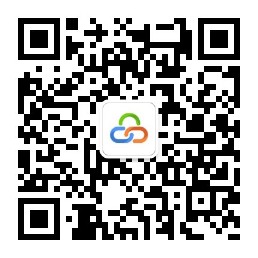 第三章 用户需求书一、商务部分要求1. 采购需求本项目为广东有线广播电视网络有限公司（以下简称“采购人”）2024年宣传礼品采购项目，合同有效期为本项目采购金额累计达到人民币20万元（含税）或自合同签订之日起1年，以先到者为准。在合同期限结束时，若采购人尚未公告同类项目新的采购结果，采购人有权延长合同有效期至采购人公告同类项目新的采购结果公告之日止，增加的金额以实际采购物料的结算金额为准，增加的金额不得超过原合同最高含税采购金额的10%。宣传礼品需求清单如下：注：报价人须按采购人实际订单需求分批免费配送至采购人指定地点（所有配送地点均在广州市内）。2. 报价本项目以降点数形式进行报价，以《宣传礼品需求清单》中的不含税基准单价为基准，报出一个固定不变且唯一的降点数（降点数应为0或负数，不允许出现正数），即所有产品不含税单价统一按照所报降点数的百分比执行。例如所报的降点数为-10.2，则所有产品不含税单价统一下降10.2% ；如所报的降点数为-0.8，则所有产品不含税单价统一下降0.8%。含税结算单价计算方法如下:含税结算单价＝不含税基准单价×（1+所报降点数%）×（1+税率），例如不含税基准单价为100元，报价人所报降点数为-10.2，提供的增值税专用发票税率为6%，则含税结算单价为100元×（1-10.2%）×（1+6%）=95.19元。所报降点数精确到小数点后一位。对于小数点后第二位及之后的数字，无论大小，直接舍去。所报降点数不得大于0，否则将视为无效报价。报价人降点后的结算费用已包含材料费、人工费、保险费、运输费、税费、工具、安装材料、维护保养等相关费用，采购人不再支付任何其他费用。3. 供货期合同签订后，报价人必须在接到采购人每批次宣传礼品订单后3个工作日内根据采购人订单中要求将宣传礼品免费配送至采购人指定地点（所有配送地点均在广州市内）。4.付款方式（1）费用按每批宣传礼品订单中的内容和成交人的所报降点后单价与成交人进行结算，含税结算单价计算方法如下:含税结算单价＝不含税基准单价×（1+所报降点数%）×（1+税率），例如不含税基准单价为100元，报价人所报降点数为-10.2，提供的增值税专用发票税率为6%，则含税结算单价为100元×（1-10.2%）×（1+6%）=95.19元。含税结算总价计算方法如下：含税结算总价=含税结算单价×数量（2）每批宣传礼品订单完成交付并验收合格，结算价格经双方确认无误后，报价人提交等额的增值税专用发票给采购人，采购人在收到增值税专用发票后20个工作日内向报价人支付100%该订单费用。5. 售后服务产品到货验收合格后，报价人提供的产品15天内包换。在包换期内发现的由于报价人或产品本身的原因造成的损坏、污染等情况，报价人应在接到采购人通知后2天内免费更换全新产品，由此引起的费用和风险由报价人承担。6. 履约保证金成交人自收到成交结果通知书之日起20个工作日内，应将项目履约保证金汇至采购人指定的银行账户或将银行保函原件交至采购人，履约保证金为人民币壹万元整，合同须在采购人收到成交人提交的履约保证金后，经双方授权代表签字并加盖公章后生效，合同履行完毕后成交人无违约行为采购人退还履约保证金。成交人需保证履约保证金充足原则，合同履约期间，因成交人违约责任被采购人扣除履约保证金，导致履约保证金少于合同规定的金额，成交人应于被扣除履约保证金15日内补足，成交人未予补足的，采购人有权暂停支付货款，采购人有权在与成交人合作的其他款项中直接抵扣其他应付金额优先充足履约保证金，由此造成的责任由成交人承担。二、技术部分要求(技术规范书)1、技术要求宣传礼品的技术要求必须满足宣传礼品需求表中规格和技术要求。定义1、“合同一方” 或“一方”指乙方或甲方。2、“合同各方” 或“各方”指乙方和甲方。3、“合同”指目前的协议，及形成合同不可分割部分的附件和补充协议。4、“技术服务” 或“服务”指按合同产品技术及质量要求由乙方向甲方做出的行为和担保。5、“现场”指对合同货物进行配送和安装的场所。6、“紧急处理”指出现紧急情况时乙方派遣专家赴甲方现场给予技术支持。在甲方的合理要求下，乙方应当进行“紧急处理 ”。2、验收2.1	到货验收1)按照报价表中货物规格及订货清单进行清点。2)按指定地点到货后报价人配合采购人进行到货验收，所有货物均为全新的货物。3)采购人可在到货之日起的3个工作日内进行抽样检测，开箱合格率=（开箱检验合格数/开箱检验总数）×100%，开箱合格率必须大于99.90%，否则视为到货验收不合格。到货验收不合格，采购人有权退货并要求报价人向采购人支付本批次订单货款总额的20%作为违约金。2.2 验收标准按照技术规范书以及国家或部颁验收规范和质量检验标准等为依据进行验收。3 延迟交付违约金如因报价人原因不能按合同约定的供货期限交付，则采购人有权解除合同，而报价人须向采购人支付本批次订单货款总额20%的违约金，履约保证金不予退回，延迟交付货物给采购人造成的一切损失由报价人承担。4 延迟验收违约金    如因报价人原因导致产品不能按合同规定期限验收合格，则采购人有权解除合同，而报价人须向采购人支付本批次订单货款总额20%的违约金，履约保证金不予退回，延迟验收给采购人造成的一切损失由报价人承担。5 验收费用	报价人需提供验收所使用的仪器，验收项目的全部费用包含在降点后的费用中，采购人不再支付相关费用。6. 质量保证    报价人必须保证提供的产品是崭新的产品，质量、规格、数量等符合本文件的技术规范要求。第四章 合同条款合同编号：合同书项目名称：                                     甲方：乙方：                                     签约地点：                                     签订日期：  2024    年    月     日★特别提示：以下为本合同的核心条款，各报价人如前来报价，则视同认可所有条款，不得在成交后单方面提出异议或提出实质性的修改要求。同时，成交人响应时所作出的承诺将补充至本协议。甲乙双方就【广东有线广播电视网络有限公司2024年宣传礼品采购项目】，采购编号：【     】，根据《中华人民共和国民法典》等相关法律法规，本着“平等、自愿、诚实、信用”的原则，经双方友好协商，订立本合同。合同价格和合同有效期1、本项目降点数为：_________,税率为：_________，以《宣传礼品基准单价清单》（见附件1）中的不含税基准单价为基准，所有产品单价统一按照所报降点数的百分比执行。2、乙方降点后的结算费用已包含材料费、人工费、保险费、运输费、税费、工具、安装材料、维护保养等相关费用，甲方不再支付任何其他费用。3、合同有效期为本项目采购金额累计达到人民币20万元（含税）或自合同签订之日起1年，以先到者为准。在合同期限结束时，若甲方尚未公告同类项目新的采购结果，甲方有权延长合同有效期至甲方公告同类项目新的采购结果公告之日止，增加的金额以实际采购物料的结算金额为准，增加的金额不得超过本合同最高含税采购金额的10%。履约保证金乙方自收到成交结果通知书之日20个工作日内须向甲方支付人民币壹万元作为履约保证金，将履约保证金汇至甲方指定的银行账户或将银行保函原件交至甲方人；合同履行完毕后若乙方无违约行为甲方退还履约保证金。乙方需保证履约保证金充足原则，合同履约期间，因乙方违约责任被甲方扣除履约保证金，导致履约保证金少于合同规定的金额，乙方应于被扣除履约保证金15日内补足，乙方未予补足的，甲方有权暂停支付货款，甲方有权在与乙方合作的其他款项中直接抵扣其他应付金额优先充足履约保证金，由此造成的责任由乙方承担。付款方式1、费用按每批宣传礼品订单中的内容和乙方的所报降点后单价与乙方进行结算，含税结算单价计算方法如下:含税结算单价＝不含税基准单价×（1+所报降点数%）×（1+税率），例如不含税基准单价为100元，乙方所报降点数为-10.2，提供的增值税专用发票税率为6%，则含税结算单价为100元×（1-10.2%）×（1+6%）=95.19元。含税结算总价计算方法如下：含税结算总价=含税结算单价×数量2、每批宣传礼品订单完成交付并验收合格，结算价格经双方确认无误后，乙方提交等额的增值税专用发票给甲方，甲方在收到增值税专用发票后20个工作日内向乙方支付100%该订单费用。产品技术及质量要求乙方保证向甲方提供的产品符合采购文件规定的技术和质量标准及乙方报价文件的承诺。如果采购文件及乙方报价文件的承诺未明确约定标准则按国家标准执行，无国家标准的则按行业标准执行。乙方保证其向甲方提供的产品的性能、质量及运行与上述标准的所有要求相符。双方按本条规定的标准对乙方完成的合同进行验收。乙方提供的产品应为产品制造厂商原造的，全新、未使用过的，并提供包括但不限于满足产品使用和维护的技术文件，如中文用户手册、保修服务卡、产品质量合格证书等。对于采购文件和报价文件中没有列出，而对产品的正常使用和维护必不可少的且应属于产品需求配带的部件、配件等，乙方有责任给予补充。供货期合同签订后，乙方必须在接到甲方每批次宣传礼品订单后3个工作日内根据甲方订单中要求完成宣传礼品的制作，并将宣传礼品免费配送至甲方指定地点（所有配送地点均在广州市内）。验收1 到货验收1)按照合同中货规格及订货清单进行清点。2)按指定地点到货后乙方配合甲方进行到货验收，所有货物均为全新的货物。3）甲方可在到货之日起的3个工作日内进行抽样检测，开箱合格率=（开箱检验合格数/开箱检验总数）×100%，开箱合格率必须大于99.90%，否则视为到货验收不合格。到货验收不合格，甲方有权退货并要求乙方向甲方支付本批次订单货款总额的20%作为违约金。2 验收标准按照技术规范书以及国家或部颁验收规范和质量检验标准等为依据进行验收。3 验收费用乙方需提供验收所使用的仪器，验收项目的全部费用包含在降点后的费用中，甲方不再支付相关费用。售后服务产品到货验收合格后，报价人提供的产品15天内包换。在包换期内发现的由于乙方或产品本身的原因造成的损坏、污染等情况，乙方应在接到甲方通知后2天内免费更换全新产品，由此引起的费用和风险由乙方承担。人员保证乙方项目负责人联系方式：联系人【      】、移动电话【     】、邮箱【     】。乙方保证其经验和能力能以令人满意的方式、富有效率且迅速地开展服务，其合同项下的服务由胜任的专业人员依据双方接受的标准完成。乙方应向甲方提供素质高、经验丰富的人员。乙方现场服务人员应服从甲方管理人员的调度安排，但该安排不得影响乙方按时完成本合同项下的服务。乙方在服务过程中必须保持稳定的队伍，未经甲方同意，不能更换项目经理和主要骨干。但由于双方认可的乙方不可控原因造成的人员更换请求，在乙方保证不降低服务质量的情况下且获得甲方书面同意之后,可以更换。若乙方人员由于工作态度、能力、服务水平等方面收到甲方的合理投诉达到两次，甲方有权要求乙方更换该服务人员。未经甲方书面同意，乙方不得将其合同权利或义务转让或转包给第三方。保密本合同拥有信息的一方（“提供方”）根据本合同向另一方（“接受方”）提供的信息，包括但不限于技术性信息、商业性信息、文件、程序、计划、技术、图表、模型、参数、数据、标准、专有技术、业务或业务运作方法以及其它专有信息，本合同的条款和与本合同有关的其它商业信息和技术信息（以下统称“保密信息”)，只能由接受方及其人员为本合同目的而使用。除本合同另有规定外，对于提供方提供的任何保密信息，未经提供方的书面同意，接受方及其知悉保密信息的人员均不得直接或间接地以任何方式提供或披露给任何“第三方”。在本条中，“第三方”是指任何自然人、企业或其分支机构、代理、组织或其它实体，但不包括甲方关联公司。提供方向接受方提供或披露的保密信息，仅可由接受方为执行本合同需要披露给指定的雇员，并且仅在为执行本合同所需的范围内进行该等披露；但是，接受方在采取一切合理的预防措施之前，不得向其雇员披露任何保密信息，该等预防措施包括但不限于告知该等雇员将要披露信息的保密性质，由该等雇员做出至少与本合同保密义务一样严格的保密承诺等，以防止该等雇员为个人利益使用保密信息或向任何第三方做出未经授权的任何披露。接受方的律师、会计师、承包商和顾问为提供专业协助而需要了解保密信息时，接受方可向其披露保密信息，但是，其应要求上述人员签订保密协议或按照有关职业道德标准履行保密义务。如相关政府部门或监管机构要求接受方披露任何保密信息，接受方可在该政府部门或机构要求的范围内做出披露而无需承担本合同项下的责任。但前提是，该接受方应立即将需披露的信息书面通知提供方，以便提供方采取必要的保护措施，且该等通知应尽可能在信息披露前做出，并且接受方应尽商业上合理的努力确保该等被披露的信息获得有关政府机关或机构的保密待遇。在任何情形下，本条所规定的保密义务应永久持续有效。本条规定的保密义务对以下信息不适用：在一方披露时，已经是公众所知的信息，或者在披露后，并非由于接受方的雇员、律师、会计师、承包商、顾问或者其它人员的过失而成为公众所知的信息；有书面证据证明在披露时已经由接受方掌握的信息，而且信息并非直接或间接来自提供方；有书面证据证明第三方已向接受方披露的信息，而该第三方并不负有保密义务，并且有权做出披露。当本合同解除或终止时，接受方应立即停止使用且不得许可第三方使用提供方的保密信息，同时，接受方应按照提供方的书面要求，将提供方提供的保密信息退还提供方或予以删除或销毁。违约责任1延迟交货违约金：如因乙方原因不能按合同约定的供货期限交付，则甲方有权解除合同，而乙方须向甲方支付本批次订单货款总额20%的违约金，履约保证金不予退回，延迟交付货物给甲方造成的一切损失由乙方承担。2延迟验收违约金：如因乙方原因导致产品不能按合同规定期限验收合格，则甲方有权解除合同，而乙方须向甲方支付本批次订单货款总额20%的违约金，履约保证金不予退回，延迟验收给甲方造成的一切损失由乙方承担。3若因乙方原因造成甲方人员或客户出现食物中毒等安全事故的，经卫生防疫部门确定为乙方责任的，乙方除需向甲方退回当批次货物费用外，还需向甲方支付合同最高限额30%的违约金，同时须承担因食物中毒产生的全部费用和法律责任，且甲方有权解除合同，履约保证金不予退还，若违约金不能弥补甲方损失的，甲方有权继续向乙方追偿。4如乙方所供货品被鉴定为假冒伪劣商品的，甲方有权解除合同，履约保证金不予退还，乙方须承担货品检测费用，给甲方造成损失的，乙方须承担全部责任。5如守约方按上述违约条款要求违约方支付违约金或赔偿金时，应书面通知违约方并说明违约金或赔偿金金额，违约方在收到通知后十天内将违约金支付给对方；如有异议，应在收到通知后一周内通知对方，各方应尽快协商明确违约责任，违约方应在各方就违约金或赔偿金额达成协议后的十天内将违约金或赔偿金支付给对方。6上述条款约定的违约金、赔偿金甲方有权从任一批次合同款、质保金中扣除。甲方因向乙方主张权利或因本合同相关事宜被第三方追究责任而支付的合理费用包括但不限于律师费、财产保全担保费、公证费、鉴定费、差旅费及其他为实现权利而发生的费用由乙方承担。不可抗力1 本合同所指不可抗力，是指不能预见、不能避免并不能克服的客观情况。包括但不限于自然灾害如洪水、火灾、地震等。2 由于不可抗力事件，致使一方在履行其在本合同项下的义务过程中遇到障碍或延误，或甲方由于社会事件如政府行为、国家政策的突然变动导致甲方不能按约定的条款全部或部分履行其义务的视同不可抗力。遇到不可抗力事件的一方（“受阻方”），只要满足下列所有条件，不应视为违反合同：受阻方不能全部或部分履行其义务，是由于不可抗力事件直接造成的，且在不可抗力发生前受阻方不存在迟延履行相关义务的情形；受阻方已尽最大努力履行其义务并减少由于不可抗力事件给另一方造成的损失；不可抗力事件发生时，受阻方立即通知了对方，并在不可抗力事件发生之日起的十五日内提供有关该事件的政府证明文件和书面说明，书面说明中应包括对延迟履行或部分履行合同的原因说明。3 不可抗力事件终止或被排除后，受阻方应继续履行本合同，并应尽快通知另一方。受阻方可延长履行义务的时间，延长期应相当于不可抗力事件实际造成延误的时间。4 如果不可抗力事件的影响持续达15日或以上时，双方应根据该事件对本合同履行的影响程度协商对本合同的修改或终止。如在一方发出协商书面通知之日起5日内双方无法就此达成一致，任何一方均有权单方解除本合同而无需承担违约责任。争议解决由于本合同有关事宜引起争议，合同双方应首先力求以友好协商的方式予以解决。如果友好协商后此争议仍未解决，则提交广州仲裁委员会裁决。通知及送达1.	本合同双方约定以签字页所定联系人、通信地址、联系方式为各方通知或文件的有效收件人和送达地址：2.	任何与本合同有关的由本合同当事人发出的文件、通知及其他通讯往来，必须采取书面形式递交、寄送、传送或发送给收件人。3.	任何一方的联系人、通讯地址或联系方式发生变更的，该方应立即通知对方；联系人、通讯地址或联系方式的变更自变更通知送达对方时生效；如未经变更通知，对方仍以本合同载明的联系人、通讯地址或联系方式发出的通知仍然发生法律效力。4.	本合同项下的任何文件、通知或其他通讯往来可以采用包括但不限于短信、信函、电子邮件、传真等方式送达，其中电子邮件、传真、短信于发送当日视为送达；挂号信及邮寄则以寄发之日起第三日视为送达；专人递交的，对方签收时视为已送达。合同解除和终止1.甲乙双方各自完成合同规定的责任和义务，合同自然终止。2.甲方可在由于政府政策或相关单位规定改变的情况下,向乙方发出书面通知终止或部分终止合同，终止通知明确终止的原因、终止的程度及生效日期。3.非因甲方造成的合同终止或部分终止,甲方不承担任何责任。4.以下情形,甲方可向乙方发出书面合同终止通知书，以寄发之日起第三日视为送达，送达之日视为合同终止:（1）如果乙方未能在合同规定期限内提供给货物或相应服务内容；（2）如果乙方未能履行合同规定的其他主要义务；（3）如果甲方认为乙方在本合同的投标竞争和实施过程中有违反有关政府采购的法律、法规,涉嫌用不正当手段影响甲方采购过程,包括谎报或隐瞒事实、损害甲方利益等影响评标结果或项目实施的行为；（4）因乙方违约违规解除或终止合同,乙方除按照合同约定承担违约金外,还应承担因违约给甲方造成所有损失的赔偿责任。5.因乙方破产而终止合同如果乙方破产或无清偿能力,甲方可在任何时候以书面形式通知乙方,提出终止合同而不承担任何责任,该合同的终止将不损害或影响甲方已经采取或将要采取的任何行动或补救措施的权力。合同文件、附件及其他本合同文件的组成和解释顺序如下：本合同书及附件。成交通知书、采购文件和应答文件。如其他文件与本合同书有矛盾时，以本合同书为准。合同附件为本合同不可分割之组成部分，与本合同书具有同等效力。本合同以中文书写，一式四份，甲方执二份、乙方执二份。（以下无正文）附件1：宣传礼品基准单价清单（签字页无正文，为合同签署页【合同编号：                             】）附件1：宣传礼品基准单价清单宣传礼品基准单价清单第五章 报价文件格式法定代表人证明书            同志，现任我单位         职务，为法定代表人，特此证明。本证明书自签发之日起生效，有效期与本公司参与竞价的文件中标注的有效期相同。附：营业执照（注册号）：                       经济性质：主营（产）：兼营（产）：                                            报价人名称（盖公章）：                                            日期：法定代表人授权委托书本授权委托书声明：注册于 （报价人地址）  的  （报价人名称）    在下面签名的（法定代表人姓名、职务）在此授权本公司（被授权人姓名、职务）作为我公司的合法代理人，就广东有线广播电视网络有限公司2024年宣传礼品采购项目（项目编号：SC202404P002（CD-1714123999205））的竞价采购活动，采购合同的签订、执行、完成和售后服务，作为报价人代表以我方的名义处理一切与之有关的事务。被授权人（报价人授权代表）无转委托权限。本授权书自法定代表人签字之日起生效，特此声明。报价人名称（盖公章）：地      址：法定代表人（签字或盖章）：                         签字日期：     年   月   日用户需求书响应声明函致：广东有线广播电视网络有限公司、采联国际招标采购集团有限公司关于贵司发布广东有线广播电视网络有限公司2024年宣传礼品采购项目（项目编号：SC202404P002（CD-1714123999205））的竞价公告，本公司（企业）愿意参加采购活动，并作出如下声明：本公司（企业）承诺在报名时已对于用户需求书中的各项条款、内容及要求给予充分考虑，明确承诺对于本项目的用户需求书中的各项条款、内容及要求均为完全响应，不存在任意一条负偏离或不响应的情况。本公司（企业）清楚，若对于用户需求书各项条款存在任意一条负偏离或不响应的情况，不被推荐为成交候选人的要求。本公司（企业）承诺在本次采购活动中，如有违法、违规、弄虚作假行为，所造成的损失、不良后果及法律责任，一律由本公司（企业）承担。备注：本声明函必须提供且内容不得擅自删改，否则视为响应无效。本声明函如有虚假或与事实不符的，作无效报价处理。报价人名称（单位盖公章）：               日期：合同条款响应声明函致：广东有线广播电视网络有限公司、采联国际招标采购集团有限公司关于贵司发布广东有线广播电视网络有限公司2024年宣传礼品采购项目（项目编号：SC202404P002（CD-1714123999205））的竞价公告，本公司（企业）愿意参加采购活动，并作出如下声明：本公司（企业）承诺在报名时已对于合同条款中的各项内容及要求给予充分考虑，明确承诺对于本项目的合同条款中的各项内容及要求均为完全响应，不存在任意一条负偏离或不响应的情况。本公司（企业）清楚，若对于合同条款各项内容存在任意一条负偏离或不响应的情况，不被推荐为成交候选人的要求。本公司（企业）承诺在本次采购活动中，如有违法、违规、弄虚作假行为，所造成的损失、不良后果及法律责任，一律由本公司（企业）承担。备注：本声明函必须提供且内容不得擅自删改，否则视为响应无效。本声明函如有虚假或与事实不符的，作无效报价处理。报价人名称（单位盖公章）：               日期：报价人资格声明函致：广东有线广播电视网络有限公司、采联国际招标采购集团有限公司：关于贵公司发布广东有线广播电视网络有限公司2024年宣传礼品采购项目（项目编号：SC202404P002（CD-1714123999205））的采购公告，本公司（企业）愿意参加竞价，并声明我公司不存在下列情形之一：与采购人存在利害关系且可能影响竞价公正性；与本竞价项目的其他报价人为同一个单位负责人；与本竞价项目的其他报价人存在控股、管理关系；为本竞价项目的采购代理机构；与本竞价项目的采购代理机构同为一个法定代表人；与本竞价项目的采购代理机构存在控股或参股关系；被依法暂停或者取消参与本项目竞价的资格；被责令停产停业、暂扣或者吊销许可证、暂扣或者吊销执照；进入清算程序，或被宣告破产，或其他丧失履约能力的情形；在最近三年内发生重大产品质量问题（以相关行业主管部门的行政处罚决定或司法机关出具的有关法律文书为准）；被工商行政管理机关在全国企业信用信息公示系统中列入严重违法失信企业名单；被最高人民法院在“信用中国”网站（www.creditchina.gov.cn）或各级信用信息共享平台中列入失信被执行人名单；在近三年内报价人或其法定代表人、报价人授权代表有行贿犯罪行为的；法律法规或竞价须知规定的其他情形。本公司（企业）承诺在本次采购活动中，如有违法、违规、弄虚作假行为，所造成的损失、不良后果及法律责任，一律由本公司（企业）承担。特此声明！备注：本声明函必须提供且内容不得擅自删改，否则视为响应无效。本声明函如有虚假或与事实不符的，作无效报价处理。报价人名称（单位盖公章）：               日期：报 价 表项目名称：广东有线广播电视网络有限公司2024年宣传礼品采购项目项目编号： SC202404P002（CD-1714123999205）注：报价人必须按报价表的格式填写，不得增加或删除表格内容。除单价、金额或项目要求填写的内容外，不得擅自改动报价表内容，否则将有可能影响成交结果，不推荐为成交候选人。本项目以降点数形式进行报价，以《宣传礼品需求清单》（见“第三章 用户需求书”）中的不含税基准单价为基准，报出一个固定不变且唯一的降点数（降点数应为0或负数，不允许出现正数），即所有产品不含税单价统一按照所报降点数的百分比执行。例如所报的降点数为-10.2，则所有产品不含税单价统一下降10.2% ；如所报的降点数为-0.8，则所有产品不含税单价统一下降0.8%。含税结算单价计算方法如下:含税结算单价＝不含税基准单价×（1+所报降点数%）×（1+税率），例如不含税基准单价为100元，报价人所报降点数为-10.2，提供的增值税专用发票税率为6%，则含税结算单价为100元×（1-10.2%）×（1+6%）=95.19元。所报降点数精确到小数点后一位。对于小数点后第二位及之后的数字，无论大小，直接舍去。所报降点数不得大于0，否则将视为无效报价。报价人降点后的结算费用已包含材料费、人工费、保险费、运输费、税费、工具、安装材料、维护保养等相关费用，采购人不再支付任何其他费用。注意在填报降点数时不要加%。平台上报价与报价表降点数不一致的，以报价表经价格核准后的降点数为准。报价人名称（单位盖公章）：                  日期：产品名称规格和技术要求参考品牌规格不含税基准单价（元）食用油外包装完好，有”QS”或“SC”标志或政府主管部门认定的认证标志、标明品名、厂名、重量、生产日期、保质期、或保存期、执行标准、剩余保质期不少于三分之二，具有产品合格证。具有正常植物油的色泽、透明度、气味和滋味，无焦臭、酸败及其他异味。不得混油其他食用油或非食用油；非转基因。检定反应：加热试验（280 摄氏度）油色不得变深，无析出物。油类执行标准，按食用油必须符合食用植物油卫生标准GB 2716-2018的要求,污染物限量标准应符合GB 2762-2022规定，生产企业取得食品生产许可证。金龙鱼、福临门、多力、刀唛或同等档次及以上700ML13.8食用油外包装完好，有”QS”或“SC”标志或政府主管部门认定的认证标志、标明品名、厂名、重量、生产日期、保质期、或保存期、执行标准、剩余保质期不少于三分之二，具有产品合格证。具有正常植物油的色泽、透明度、气味和滋味，无焦臭、酸败及其他异味。不得混油其他食用油或非食用油；非转基因。检定反应：加热试验（280 摄氏度）油色不得变深，无析出物。油类执行标准，按食用油必须符合食用植物油卫生标准GB 2716-2018的要求,污染物限量标准应符合GB 2762-2022规定，生产企业取得食品生产许可证。金龙鱼、福临门、多力、刀唛或同等档次及以上900ML15.9食用油外包装完好，有”QS”或“SC”标志或政府主管部门认定的认证标志、标明品名、厂名、重量、生产日期、保质期、或保存期、执行标准、剩余保质期不少于三分之二，具有产品合格证。具有正常植物油的色泽、透明度、气味和滋味，无焦臭、酸败及其他异味。不得混油其他食用油或非食用油；非转基因。检定反应：加热试验（280 摄氏度）油色不得变深，无析出物。油类执行标准，按食用油必须符合食用植物油卫生标准GB 2716-2018的要求,污染物限量标准应符合GB 2762-2022规定，生产企业取得食品生产许可证。金龙鱼、福临门、多力、刀唛或同等档次及以上2.5L39.9食用油外包装完好，有”QS”或“SC”标志或政府主管部门认定的认证标志、标明品名、厂名、重量、生产日期、保质期、或保存期、执行标准、剩余保质期不少于三分之二，具有产品合格证。具有正常植物油的色泽、透明度、气味和滋味，无焦臭、酸败及其他异味。不得混油其他食用油或非食用油；非转基因。检定反应：加热试验（280 摄氏度）油色不得变深，无析出物。油类执行标准，按食用油必须符合食用植物油卫生标准GB 2716-2018的要求,污染物限量标准应符合GB 2762-2022规定，生产企业取得食品生产许可证。金龙鱼、福临门、多力、刀唛或同等档次及以上5L79.9米有“QS”或“SC”标志或政府主管部门认定的认证标志，包装要印有注册商标，品名、生产厂家名称、厂址、厂家电话号码、出厂日期、产品成份、保质期限，供货时的剩余保质期不少于三分之二，质量等级、产品标准号、产品合格证，质量符合国家大米（GB/T 1354-2018）与国家粮食卫生标准（GB 2715-2016）。 外观：具有固有色泽和香味，无污染、无虫害、无油脂酸败，色泽、气味、口味正常，不含添加剂，无异味或霉味（霉变），无虫蛀结块挂丝或杂质异物等，符合国家粮食卫生标准。出库时全部经专用防疫检测设备检验合格并出具检验证明，且符合食品卫生安全法要求。金龙鱼、福临门、太粮、马坝或同等档次及以上1KG14.8米有“QS”或“SC”标志或政府主管部门认定的认证标志，包装要印有注册商标，品名、生产厂家名称、厂址、厂家电话号码、出厂日期、产品成份、保质期限，供货时的剩余保质期不少于三分之二，质量等级、产品标准号、产品合格证，质量符合国家大米（GB/T 1354-2018）与国家粮食卫生标准（GB 2715-2016）。 外观：具有固有色泽和香味，无污染、无虫害、无油脂酸败，色泽、气味、口味正常，不含添加剂，无异味或霉味（霉变），无虫蛀结块挂丝或杂质异物等，符合国家粮食卫生标准。出库时全部经专用防疫检测设备检验合格并出具检验证明，且符合食品卫生安全法要求。金龙鱼、福临门、太粮、马坝或同等档次及以上2.5KG25.9米有“QS”或“SC”标志或政府主管部门认定的认证标志，包装要印有注册商标，品名、生产厂家名称、厂址、厂家电话号码、出厂日期、产品成份、保质期限，供货时的剩余保质期不少于三分之二，质量等级、产品标准号、产品合格证，质量符合国家大米（GB/T 1354-2018）与国家粮食卫生标准（GB 2715-2016）。 外观：具有固有色泽和香味，无污染、无虫害、无油脂酸败，色泽、气味、口味正常，不含添加剂，无异味或霉味（霉变），无虫蛀结块挂丝或杂质异物等，符合国家粮食卫生标准。出库时全部经专用防疫检测设备检验合格并出具检验证明，且符合食品卫生安全法要求。金龙鱼、福临门、太粮、马坝或同等档次及以上5KG49.9洗洁精有“QS”或“SC”标志或政府主管部门认定的认证标志，包装要印有注册商标，品名、生产厂家名称、厂址、厂家电话号码、出厂日期、产品成份、保质期限，供货时的剩余保质期不少于三分之二，质量等级、产品标准号、产品合格证，质量符合《手洗餐具用洗涤剂》（GB/T 9985-2022）、《餐具洗涤剂产品生产许可实施细则》。外观：液体产品不分层，无悬浮物或沉淀，不得有其它异味，加香产品应符合规定香型，去污力不小于标准餐具洗涤剂，不得检出荧光增白剂。立白、超能、雕牌、斧头或同等档次及以上408G6.8洗洁精有“QS”或“SC”标志或政府主管部门认定的认证标志，包装要印有注册商标，品名、生产厂家名称、厂址、厂家电话号码、出厂日期、产品成份、保质期限，供货时的剩余保质期不少于三分之二，质量等级、产品标准号、产品合格证，质量符合《手洗餐具用洗涤剂》（GB/T 9985-2022）、《餐具洗涤剂产品生产许可实施细则》。外观：液体产品不分层，无悬浮物或沉淀，不得有其它异味，加香产品应符合规定香型，去污力不小于标准餐具洗涤剂，不得检出荧光增白剂。立白、超能、雕牌、斧头或同等档次及以上1KG10.8洗洁精有“QS”或“SC”标志或政府主管部门认定的认证标志，包装要印有注册商标，品名、生产厂家名称、厂址、厂家电话号码、出厂日期、产品成份、保质期限，供货时的剩余保质期不少于三分之二，质量等级、产品标准号、产品合格证，质量符合《手洗餐具用洗涤剂》（GB/T 9985-2022）、《餐具洗涤剂产品生产许可实施细则》。外观：液体产品不分层，无悬浮物或沉淀，不得有其它异味，加香产品应符合规定香型，去污力不小于标准餐具洗涤剂，不得检出荧光增白剂。立白、超能、雕牌、斧头或同等档次及以上1.5KG15.8洗衣液有“QS”或“SC”标志或政府主管部门认定的认证标志，包装要印有注册商标，品名、生产厂家名称、厂址、厂家电话号码、出厂日期、产品成份、保质期限，供货时的剩余保质期不少于三分之二，质量等级、产品标准号、产品合格证，质量符合《手洗餐具用洗涤剂》（GB/T 9985-2022）、《餐具洗涤剂产品生产许可实施细则》。外观：液体产品不分层，无悬浮物或沉淀，不得有其它异味，加香产品应符合规定香型，去污力不小于标准衣物洗涤剂，不得检出荧光增白剂。立白、超能、雕牌、蓝月亮或同等档次及以上500G9.9洗衣液有“QS”或“SC”标志或政府主管部门认定的认证标志，包装要印有注册商标，品名、生产厂家名称、厂址、厂家电话号码、出厂日期、产品成份、保质期限，供货时的剩余保质期不少于三分之二，质量等级、产品标准号、产品合格证，质量符合《手洗餐具用洗涤剂》（GB/T 9985-2022）、《餐具洗涤剂产品生产许可实施细则》。外观：液体产品不分层，无悬浮物或沉淀，不得有其它异味，加香产品应符合规定香型，去污力不小于标准衣物洗涤剂，不得检出荧光增白剂。立白、超能、雕牌、蓝月亮或同等档次及以上1KG12.8洗衣液有“QS”或“SC”标志或政府主管部门认定的认证标志，包装要印有注册商标，品名、生产厂家名称、厂址、厂家电话号码、出厂日期、产品成份、保质期限，供货时的剩余保质期不少于三分之二，质量等级、产品标准号、产品合格证，质量符合《手洗餐具用洗涤剂》（GB/T 9985-2022）、《餐具洗涤剂产品生产许可实施细则》。外观：液体产品不分层，无悬浮物或沉淀，不得有其它异味，加香产品应符合规定香型，去污力不小于标准衣物洗涤剂，不得检出荧光增白剂。立白、超能、雕牌、蓝月亮或同等档次及以上2KG19.8洗衣液有“QS”或“SC”标志或政府主管部门认定的认证标志，包装要印有注册商标，品名、生产厂家名称、厂址、厂家电话号码、出厂日期、产品成份、保质期限，供货时的剩余保质期不少于三分之二，质量等级、产品标准号、产品合格证，质量符合《手洗餐具用洗涤剂》（GB/T 9985-2022）、《餐具洗涤剂产品生产许可实施细则》。外观：液体产品不分层，无悬浮物或沉淀，不得有其它异味，加香产品应符合规定香型，去污力不小于标准衣物洗涤剂，不得检出荧光增白剂。立白、超能、雕牌、蓝月亮或同等档次及以上3KG29.8甲方（盖章）：广东有线广播电视网络有限公司乙方（盖章）： 法定代表人或授权代表（签字）：法定代表人或授权代表（签字）：通讯地址：广州市越秀区环市东路331号通讯地址：（必填）联系人：联系人：（必填）联系电话：联系电话：（必填）电子邮箱：电子邮箱：（必填）产品名称规格和技术要求参考品牌规格不含税基准单价（元）食用油外包装完好，有”QS”或“SC”标志或政府主管部门认定的认证标志、标明品名、厂名、重量、生产日期、保质期、或保存期、执行标准、剩余保质期不少于三分之二，具有产品合格证。具有正常植物油的色泽、透明度、气味和滋味，无焦臭、酸败及其他异味。不得混油其他食用油或非食用油；非转基因。检定反应：加热试验（280 摄氏度）油色不得变深，无析出物。油类执行标准，按食用油必须符合食用植物油卫生标准GB 2716-2018的要求,污染物限量标准应符合GB 2762-2022规定，生产企业取得食品生产许可证。金龙鱼、福临门、多力、刀唛或同等档次及以上700ML13.8食用油外包装完好，有”QS”或“SC”标志或政府主管部门认定的认证标志、标明品名、厂名、重量、生产日期、保质期、或保存期、执行标准、剩余保质期不少于三分之二，具有产品合格证。具有正常植物油的色泽、透明度、气味和滋味，无焦臭、酸败及其他异味。不得混油其他食用油或非食用油；非转基因。检定反应：加热试验（280 摄氏度）油色不得变深，无析出物。油类执行标准，按食用油必须符合食用植物油卫生标准GB 2716-2018的要求,污染物限量标准应符合GB 2762-2022规定，生产企业取得食品生产许可证。金龙鱼、福临门、多力、刀唛或同等档次及以上900ML15.9食用油外包装完好，有”QS”或“SC”标志或政府主管部门认定的认证标志、标明品名、厂名、重量、生产日期、保质期、或保存期、执行标准、剩余保质期不少于三分之二，具有产品合格证。具有正常植物油的色泽、透明度、气味和滋味，无焦臭、酸败及其他异味。不得混油其他食用油或非食用油；非转基因。检定反应：加热试验（280 摄氏度）油色不得变深，无析出物。油类执行标准，按食用油必须符合食用植物油卫生标准GB 2716-2018的要求,污染物限量标准应符合GB 2762-2022规定，生产企业取得食品生产许可证。金龙鱼、福临门、多力、刀唛或同等档次及以上2.5L39.9食用油外包装完好，有”QS”或“SC”标志或政府主管部门认定的认证标志、标明品名、厂名、重量、生产日期、保质期、或保存期、执行标准、剩余保质期不少于三分之二，具有产品合格证。具有正常植物油的色泽、透明度、气味和滋味，无焦臭、酸败及其他异味。不得混油其他食用油或非食用油；非转基因。检定反应：加热试验（280 摄氏度）油色不得变深，无析出物。油类执行标准，按食用油必须符合食用植物油卫生标准GB 2716-2018的要求,污染物限量标准应符合GB 2762-2022规定，生产企业取得食品生产许可证。金龙鱼、福临门、多力、刀唛或同等档次及以上5L79.9米有“QS”或“SC”标志或政府主管部门认定的认证标志，包装要印有注册商标，品名、生产厂家名称、厂址、厂家电话号码、出厂日期、产品成份、保质期限，供货时的剩余保质期不少于三分之二，质量等级、产品标准号、产品合格证，质量符合国家大米（GB/T 1354-2018）与国家粮食卫生标准（GB 2715-2016）。 外观：具有固有色泽和香味，无污染、无虫害、无油脂酸败，色泽、气味、口味正常，不含添加剂，无异味或霉味（霉变），无虫蛀结块挂丝或杂质异物等，符合国家粮食卫生标准。出库时全部经专用防疫检测设备检验合格并出具检验证明，且符合食品卫生安全法要求。金龙鱼、福临门、太粮、马坝或同等档次及以上1KG14.8米有“QS”或“SC”标志或政府主管部门认定的认证标志，包装要印有注册商标，品名、生产厂家名称、厂址、厂家电话号码、出厂日期、产品成份、保质期限，供货时的剩余保质期不少于三分之二，质量等级、产品标准号、产品合格证，质量符合国家大米（GB/T 1354-2018）与国家粮食卫生标准（GB 2715-2016）。 外观：具有固有色泽和香味，无污染、无虫害、无油脂酸败，色泽、气味、口味正常，不含添加剂，无异味或霉味（霉变），无虫蛀结块挂丝或杂质异物等，符合国家粮食卫生标准。出库时全部经专用防疫检测设备检验合格并出具检验证明，且符合食品卫生安全法要求。金龙鱼、福临门、太粮、马坝或同等档次及以上2.5KG25.9米有“QS”或“SC”标志或政府主管部门认定的认证标志，包装要印有注册商标，品名、生产厂家名称、厂址、厂家电话号码、出厂日期、产品成份、保质期限，供货时的剩余保质期不少于三分之二，质量等级、产品标准号、产品合格证，质量符合国家大米（GB/T 1354-2018）与国家粮食卫生标准（GB 2715-2016）。 外观：具有固有色泽和香味，无污染、无虫害、无油脂酸败，色泽、气味、口味正常，不含添加剂，无异味或霉味（霉变），无虫蛀结块挂丝或杂质异物等，符合国家粮食卫生标准。出库时全部经专用防疫检测设备检验合格并出具检验证明，且符合食品卫生安全法要求。金龙鱼、福临门、太粮、马坝或同等档次及以上5KG49.9洗洁精有“QS”或“SC”标志或政府主管部门认定的认证标志，包装要印有注册商标，品名、生产厂家名称、厂址、厂家电话号码、出厂日期、产品成份、保质期限，供货时的剩余保质期不少于三分之二，质量等级、产品标准号、产品合格证，质量符合《手洗餐具用洗涤剂》（GB/T 9985-2022）、《餐具洗涤剂产品生产许可实施细则》。外观：液体产品不分层，无悬浮物或沉淀，不得有其它异味，加香产品应符合规定香型，去污力不小于标准餐具洗涤剂，不得检出荧光增白剂。立白、超能、雕牌、斧头或同等档次及以上408G6.8洗洁精有“QS”或“SC”标志或政府主管部门认定的认证标志，包装要印有注册商标，品名、生产厂家名称、厂址、厂家电话号码、出厂日期、产品成份、保质期限，供货时的剩余保质期不少于三分之二，质量等级、产品标准号、产品合格证，质量符合《手洗餐具用洗涤剂》（GB/T 9985-2022）、《餐具洗涤剂产品生产许可实施细则》。外观：液体产品不分层，无悬浮物或沉淀，不得有其它异味，加香产品应符合规定香型，去污力不小于标准餐具洗涤剂，不得检出荧光增白剂。立白、超能、雕牌、斧头或同等档次及以上1KG10.8洗洁精有“QS”或“SC”标志或政府主管部门认定的认证标志，包装要印有注册商标，品名、生产厂家名称、厂址、厂家电话号码、出厂日期、产品成份、保质期限，供货时的剩余保质期不少于三分之二，质量等级、产品标准号、产品合格证，质量符合《手洗餐具用洗涤剂》（GB/T 9985-2022）、《餐具洗涤剂产品生产许可实施细则》。外观：液体产品不分层，无悬浮物或沉淀，不得有其它异味，加香产品应符合规定香型，去污力不小于标准餐具洗涤剂，不得检出荧光增白剂。立白、超能、雕牌、斧头或同等档次及以上1.5KG15.8洗衣液有“QS”或“SC”标志或政府主管部门认定的认证标志，包装要印有注册商标，品名、生产厂家名称、厂址、厂家电话号码、出厂日期、产品成份、保质期限，供货时的剩余保质期不少于三分之二，质量等级、产品标准号、产品合格证，质量符合《手洗餐具用洗涤剂》（GB/T 9985-2022）、《餐具洗涤剂产品生产许可实施细则》。外观：液体产品不分层，无悬浮物或沉淀，不得有其它异味，加香产品应符合规定香型，去污力不小于标准衣物洗涤剂，不得检出荧光增白剂。立白、超能、雕牌、蓝月亮或同等档次及以上500G9.9洗衣液有“QS”或“SC”标志或政府主管部门认定的认证标志，包装要印有注册商标，品名、生产厂家名称、厂址、厂家电话号码、出厂日期、产品成份、保质期限，供货时的剩余保质期不少于三分之二，质量等级、产品标准号、产品合格证，质量符合《手洗餐具用洗涤剂》（GB/T 9985-2022）、《餐具洗涤剂产品生产许可实施细则》。外观：液体产品不分层，无悬浮物或沉淀，不得有其它异味，加香产品应符合规定香型，去污力不小于标准衣物洗涤剂，不得检出荧光增白剂。立白、超能、雕牌、蓝月亮或同等档次及以上1KG12.8洗衣液有“QS”或“SC”标志或政府主管部门认定的认证标志，包装要印有注册商标，品名、生产厂家名称、厂址、厂家电话号码、出厂日期、产品成份、保质期限，供货时的剩余保质期不少于三分之二，质量等级、产品标准号、产品合格证，质量符合《手洗餐具用洗涤剂》（GB/T 9985-2022）、《餐具洗涤剂产品生产许可实施细则》。外观：液体产品不分层，无悬浮物或沉淀，不得有其它异味，加香产品应符合规定香型，去污力不小于标准衣物洗涤剂，不得检出荧光增白剂。立白、超能、雕牌、蓝月亮或同等档次及以上2KG19.8洗衣液有“QS”或“SC”标志或政府主管部门认定的认证标志，包装要印有注册商标，品名、生产厂家名称、厂址、厂家电话号码、出厂日期、产品成份、保质期限，供货时的剩余保质期不少于三分之二，质量等级、产品标准号、产品合格证，质量符合《手洗餐具用洗涤剂》（GB/T 9985-2022）、《餐具洗涤剂产品生产许可实施细则》。外观：液体产品不分层，无悬浮物或沉淀，不得有其它异味，加香产品应符合规定香型，去污力不小于标准衣物洗涤剂，不得检出荧光增白剂。立白、超能、雕牌、蓝月亮或同等档次及以上3KG29.8采购内容降点数提供发票类型税率宣传礼品增值税专用发票    %